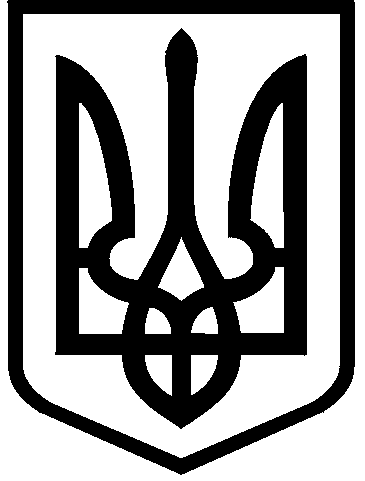 КИЇВСЬКА МІСЬКА РАДАIІI сесія  IX скликанняРІШЕННЯ____________№_______________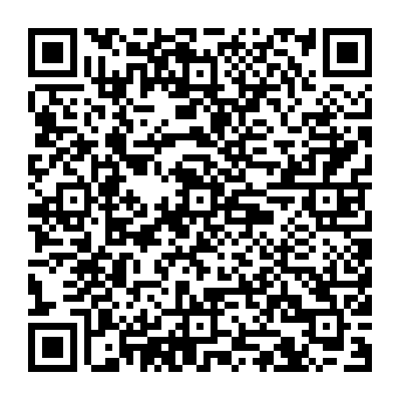 Розглянувши заяву ТОВАРИСТВА З ОБМЕЖЕНОЮ ВІДПОВІДАЛЬНІСТЮ «КИЇВСЬКИЙ ХОЛОДОКОМБІНАТ» (код ЄДРПОУ: 32347710, місцезнаходження юридичної особи: 04080, м. Київ,                                        вул. Костянтинівська, 66) від 27 березня 2024 року № 81022-008446513-031-03, технічну документацію із землеустрою щодо встановлення (відновлення) меж земельної ділянки в натурі (на місцевості) та додані документи, керуючись статтями 9, 83, 93, 116, 122, 123, 124, 186 Земельного кодексу України, статтями 1212, 1214 Цивільного кодексу України, Законом України «Про оренду землі», пунктом 34 частини першої статті 26 Закону України «Про місцеве самоврядування в Україні», Законом України «Про внесення змін до деяких законодавчих актів України щодо розмежування земель державної та комунальної власності», Законом України «Про адміністративну процедуру», Київська міська радаВИРІШИЛА:Затвердити технічну документацію із землеустрою щодо встановлення (відновлення) меж земельної ділянки в натурі (на місцевості) Товариства з обмеженою відповідальністю «КИЇВСЬКИЙ ХОЛОДОКОМБІНАТ» для будівництва та обслуговування будівель торгівлі (код КВЦПЗД 03.07) яка розташована за адресою: місто Київ, Подільський район, вулиця Костянтинівська, 66 К2адастровий номер земельної ділянки: 8000000000:85:288:0025, справа № 243331377.2. Передати ТОВАРИСТВУ З ОБМЕЖЕНОЮ ВІДПОВІДАЛЬНІСТЮ «КИЇВСЬКИЙ ХОЛОДОКОМБІНАТ», за умови виконання пункту 3 цього рішення, в оренду на 10 років  земельну ділянку площею 0,5288 га (кадастровий номер 8000000000:85:288:0025) для обслуговування та експлуатації виробничих та офісних будівель на вул. Костянтинівській, 66 у Подільському районі міста Києва із земель комунальної власності територіальної громади міста Києва (категорія земель - землі житлової та громадської забудови, код виду цільового призначення – 03.07 для будівництва та обслуговування будівель торгівлі), заява ДЦ від 27 березня 2024 року № 81022-008446513-031-03.3. ТОВАРИСТВУ З ОБМЕЖЕНОЮ ВІДПОВІДАЛЬНІСТЮ «КИЇВСЬКИЙ ХОЛОДОКОМБІНАТ»:3.1. Виконувати обов’язки землекористувача відповідно до вимог статті 96 Земельного кодексу України.3.2. У місячний строк з дня набрання чинності цим рішенням надати до Департаменту земельних ресурсів виконавчого органу Київської міської ради (Київської міської державної адміністрації) документи, визначені законодавством України, необхідні для укладання договору оренди земельної ділянки (зокрема, охоронний договір на зелені насадження або інформацію уповноваженого органу про відсутність зелених насаджень на земельній ділянці).3.3.  Питання майнових відносин вирішувати в установленому порядку.3.4. Забезпечити вільний доступ для прокладання нових, ремонту та експлуатації існуючих інженерних мереж і споруд, що знаходяться в межах земельної ділянки.3.5.  Під час використання земельної ділянки дотримуватися обмежень у її використанні, зареєстрованих у Державному земельному кадастрі.3.6. Дотримуватись вимог Закону України «Про охорону культурної спадщини».3.7.  Частину земельної ділянки в межах червоних ліній використовувати з обмеженнями відповідно до вимог містобудівного законодавства та Закону України «Про автомобільні дороги».3.8. Питання сплати відновної вартості зелених насаджень або укладання охоронного договору на зелені насадження вирішувати відповідно до рішення Київської міської ради від 27 жовтня 2011 року № 384/6600 «Про затвердження Порядку видалення зелених насаджень на території міста Києва» (із змінами і доповненнями).3.9. У разі необхідності проведення реконструкції, питання оформлення дозвільної та проєктно-кошторисної документації вирішувати в порядку, визначеному законодавством України.3.10. Сплатити безпідставно збереженні кошти за користування земельною ділянкою з моменту набуття права власності на об’єкти нерухомого майна, розташовані на ній, до моменту реєстрації права оренди на земельну ділянку у Державному реєстрі речових прав на нерухоме майно на підставі розрахунку Департаменту земельних ресурсів виконавчого органу Київської міської ради (Київської міської державної адміністрації).4. Департаменту земельних ресурсів виконавчого органу Київської міської ради (Київської міської державної адміністрації) вжити організаційно-правових заходів, щодо виконання підпункту 3.10 пункту 3 цього рішення.5. Попередити землекористувача, що використання земельної ділянки не за цільовим призначенням тягне за собою припинення права користування нею відповідно до вимог статей 141, 143 Земельного кодексу України.6. Дане рішення набирає чинності та вважається доведеним до відома заявника з дня його оприлюднення на офіційному вебсайті Київської міської ради і втрачає чинність через дванадцять місяців, у разі якщо протягом цього строку не укладений  відповідний договір оренди земельних ділянок.7. Контроль за виконанням цього рішення покласти на постійну комісію Київської міської ради з питань архітектури, містопланування та земельних відносин.ПОДАННЯ:ПОГОДЖЕНО:Про передачу ТОВАРИСТВУ З ОБМЕЖЕНОЮ ВІДПОВІДАЛЬНІСТЮ «КИЇВСЬКИЙ ХОЛОДОКОМБІНАТ» земельної ділянки в оренду для обслуговування та експлуатації виробничих та офісних будівель на               вул. Костянтинівській, 66 у Подільському районі міста КиєваКиївський міський головаВіталій КЛИЧКОЗаступник голови Київської міської державної адміністраціїз питань здійснення самоврядних повноваженьПетро ОЛЕНИЧДиректор Департаменту земельних ресурсіввиконавчого органу Київської міської ради (Київської міської державної адміністрації)Валентина ПЕЛИХНачальник юридичного управлінняДепартаменту земельних ресурсіввиконавчого органу Київської міської ради(Київської міської державної адміністрації)Дмитро РАДЗІЄВСЬКИЙПостійна комісія Київської міської ради з питань архітектури, містопланування та земельних відносинГоловаМихайло ТЕРЕНТЬЄВСекретарЮрій ФЕДОРЕНКОНачальник управління правового забезпечення діяльності  Київської міської радиВалентина ПОЛОЖИШНИК